О признании утратившим силу постановление администрации Жигаловского МО от 15.12.2017 № 52 «О внесении изменений в постановление администрации Жигаловского МО № 71 от 17.11.2016 г. «Об утверждении муниципальной программы по организации досуга населения "Культура на 2017 – 2021 гг."В целях приведения в соответствие с действующим законодательством Российской Федерации, руководствуясь статьей 35 Федерального закона от 06.10.2003 года №131-ФЗ «Об общих принципах организации местного самоуправления в Российской Федерации», администрация Жигаловского муниципального образования ПОСТАНОВЛЯЕТ: Признать утратившим силу постановление администрации Жигаловского муниципального образования от 15.12.2017 года № 52 «О внесении изменений в постановление администрации Жигаловского МО № 71 от 17.11.2016 г. «Об утверждении муниципальной программы по организации досуга населения "Культура на 2017 – 2021 гг."Настоящее постановление подлежит официальному опубликованию в газете «Спецвыпуск Жигалово» и размещению в сети Интернет на официальном сайте Жигаловского муниципального образования.Глава Жигаловского муниципального образования                                                      Д.А. Лунёв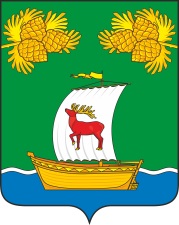 РОССИЙСКАЯ ФЕДЕРАЦИЯИРКУТСКАЯ ОБЛАСТЬАДМИНИСТРАЦИЯЖИГАЛОВСКОГО МУНИЦИПАЛЬНОГО ОБРАЗОВАНИЯПОСТАНОВЛЕНИЕРОССИЙСКАЯ ФЕДЕРАЦИЯИРКУТСКАЯ ОБЛАСТЬАДМИНИСТРАЦИЯЖИГАЛОВСКОГО МУНИЦИПАЛЬНОГО ОБРАЗОВАНИЯПОСТАНОВЛЕНИЕ11.10.2022г. № 72 р.п. Жигалово